ASIGNATURAS 100% VIRTUALESUNIVERSIDAD DE MEDELLIN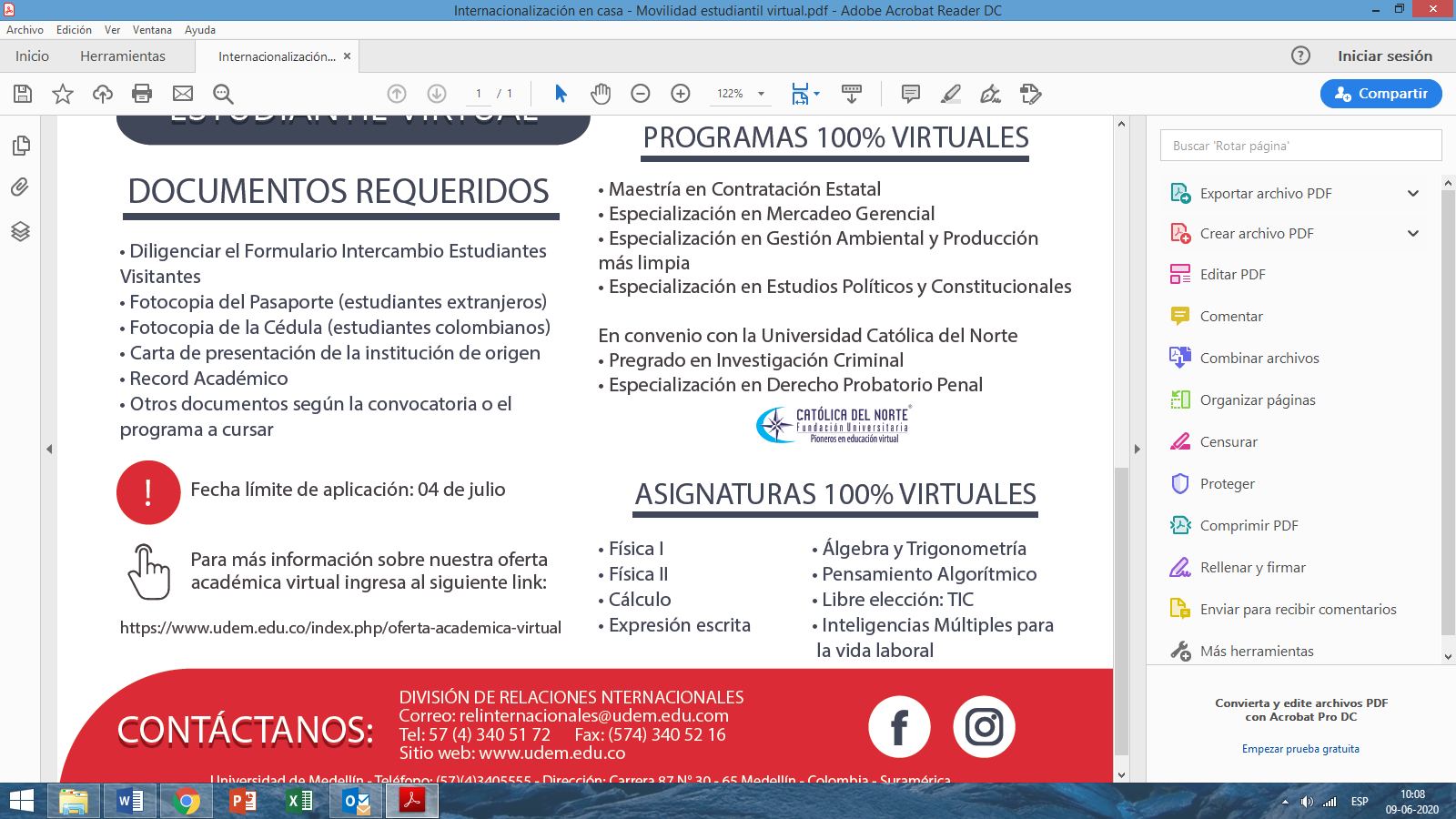 